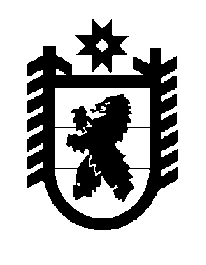 Российская Федерация Республика Карелия    ПРАВИТЕЛЬСТВО РЕСПУБЛИКИ КАРЕЛИЯПОСТАНОВЛЕНИЕ                                 от  2 декабря 2015 года № 390-Пг. Петрозаводск О внесении изменения в постановление Правительства 
Республики Карелия от 12 декабря 2014 года № 373-ППравительство Республики Карелия п о с т а н о в л я е т:Внести в пункт 1 Порядка принятия решения о подготовке и реализации бюджетных инвестиций в объекты государственной собственности Республики Карелия путем приобретения объектов недвижимого имущества, утвержденного постановлением Правительства Республики Карелия 
от 12 декабря 2014 года № 373-П (Собрание законодательства Республики Карелия, 2014, № 12, ст. 2298), изменение, дополнив его абзацем следующего содержания:«Настоящий Порядок не распространяется на отношения, связанные с приобретением объектов недвижимого имущества в рамках региональной адресной программы по переселению граждан из аварийного жилищного фонда.».           Глава Республики  Карелия                       			      	        А.П. Худилайнен